University Course Review CommitteeAgendaMinutes # 253February 20, 2012						Tobin Rm, Knight Hall 10:00 AM							 	Present: Bruce Cameron, Tammy Aagard, Janet Timmerman, Pam Henderson, Kent Drummond, Audrey Shalinsky, Steve Barrett, Allen Trent, Aneesa McDonaldPart I – Consent AgendaCollege of Agriculture and Natural ResourcesPATB4110/5110	DISEASES OF FOOD ANIMALS AND HORSES, 3 hrs.	Current Course Description and Prerequisites: Acquaints students with general 	principles of animal disease. Systematically discusses specific diseases of cattle, 	sheep, swine and horses. Dual listed with PATB 5110. 			Prerequisite: junior standing or graduate standing.	Requested Change of Title, Course Description and Prerequisites:	Diseases of food animals. Acquaints students with diseases of cattle, sheep, swine 	and poultry. Dual listed with PATB 5110. 					Prerequisite: LIFE 2022. (Normally offered fall semester)Action Taken: Approved.College of Arts and SciencesGEOL2070	INTRODUCTION TO OCEANOGRAPHY, 4 hrs.	Current Course Description and Prerequisites: Studies the form of the world 	ocean; circulation and currents; nutrients and organisms; origin and distribution of 	deep-sea sediments; and the oceanic crust. Discusses global chemical cycles and 	long-term controls on the global environment; effects of human activities; and law 	of the sea and international conventions. 					Prerequisites: GEOL 1100; CHEM 1020.	Requested Change of Course Description and Prerequisites: Survey of ocean 	processes, including the major sub disciplines of physical, geological, chemical, 	and biological oceanography.  Studies the form of the world ocean; composition 	and chemistry of seawater; circulation, currents, waves and tides; nutrients and 	organisms; estuaries and coastal processes; origin and distribution of deep-sea 	sediments; and impacts of human activities.	Prerequisites: GEOL1005, 1100, 1200, 1500 or ENR1500; MATH 1405.Action Taken: Approved.MUSC1390	JAZZ ENSEMBLE, 1 hr.	Current Course Description and Prerequisites: Maximum of 14 semester hours 	may be used toward the bachelor's degree from any combination of these courses. 	Music majors must play in two ensembles each semester in residence.	Prerequisites: None.	Requested Change of Title, Course Description and Prerequisites: 	Jazz Ensemble I, Preparation and performance in a select jazz ensemble of the 	finest in standard jazz ensemble repertory and contemporary compositions by 	living jazz artists. 	Prerequisites: Audition only, freshmen and sophomores.Action Taken: Approved.MUSC1470	WOODWIND ENSEMBLE, 1 hr (MAX 8).	Current Course Description and Prerequisites: Encompasses group instructions 	in various instruments for music education majors. Instruments are supplied. 	Prerequisites: MUSC 1040, 1045.	Requested Change of Title, Course Description and Prerequisites: 	Woodwind Ensemble I, Preparation and performance in a select woodwind 	chamber ensemble of the finest standard and contemporary wind ensemble 	literature.  Freshmen and Sophomores.	Prerequisites: audition required. Action Taken: Approved.MUSC3390	JAZZ ENSEMBLE II, 1 hr. 	Current Course Description and Prerequisites: Preparation and performance in a 	select jazz ensemble of the finest in jazz repertory. 				Prerequisites: audition required; MUSC 1390 or equivalent and junior standing.	Requested Change of Max Credit Hours: 8 hrs.Action Taken: Approved.MUSC5790	JAZZ BAND, .5 hr. (MAX 2).	Current Course Description and Prerequisites: None.	Requested Change of Title, Course Description and Prerequisites: 	Jazz Ensemble III, Preparation and performance in a select jazz ensemble of the 	finest in standard jazz ensemble repertory and contemporary compositions by 	living jazz artists. 								Prerequisites: Audition only, Graduate and Performer's Certificate students only.Action Taken: Approved.MUSC5870	WOODWIND ENSEMBLE, .5 hrs. (MAX 2).	Current Course Description and Prerequisites: None.	Requested Change of Title, Course Description and Prerequisites:	Woodwind Ensemble III, Preparation and performance in a select woodwind 	chamber ensemble of the finest standard and contemporary wind ensemble 	literature.  Performer's Certificate and Graduate.	Prerequisites: audition required.Action Taken: Approved.College of Health SciencesKIN1000	MOVEMENT CORE I: SWIMMING AND GYMNASTICS, 2 hrs.	Current Course Description and Prerequisites: Provides students with skills and 	knowledge necessary to teach basic tumbling, apparatus and swimming skills to 	public school students.	Prerequisites: None.	Requested Change of Number, Title, Course Description and Prerequisites:	2003, Movement Core IV: Educational Games and Gymnastics. To provide pre-	service teachers (PTs) with the skills and knowledge necessary to teach 	educational games and gymnastics to public school students.	Prerequisites: Sophomore standing, declared PHET major, completion or 	concurrent enrollment in MATH 1400.Action Taken: Approved.KIN1025	MOVEMENT CORE II, 2 hrs.	Current Course Description and Prerequisites: Provides majors with necessary 	knowledge to teach striking and volleying at the precontrol, control, utilization 	and proficiency levels of skill proficiency to learners K-12.					Prerequisites: none.	Requested Change of Number, Title, Course Description and Prerequisites:	2001, Movement Core II: Net and Target Games. Exposes students to skill and 	tactical themes comprising net and target games. Course aims for students' ability 	to understand, demonstrate and analyze different offensive and defensive tactics 	facilitating game play success in net (volleyball, tennis, badminton) and target 	(archery) games.	 Prerequisites: Sophomore standing, declared PHET major, completion or 	concurrent enrollment in MATH 1400.Action Taken: Approved.KIN2000	MOVEMENT CORE III, 2 hrs.	Current Course Description and Prerequisites: Exposes students to the skill 	themes of kicking, dribbling, throwing and catching. Teaches kicking, 	dribbling, throwing and catching in relation to movement concepts and levels 	of skill proficiency (precontrol, control, utilization and proficiency). At the 	proficiency level, students receive instruction specific to the skills performed in 	activities such as soccer, basketball, track and field, softball, handball and 	football.	Prerequisites: None.	Requested Change of Title, Course Description and Prerequisites:	Movement Core I: Striking/Fielding and Invasion Games. Exposes students to 	skill and tactical themes comprising striking/fielding and invasion games. Course 	aims for students' ability to understand, demonstrate and analyze the different 	offensive and defensive tactics that facilitate game play success in invasion 	(soccer, tag rugby, basketball) and striking/fielding (softball, cricket) games.	Prerequisites: Sophomore standing, declared PHET major, completion or 	concurrent enrollment in MATH 1400.Action Taken: Approved.KIN2025	MOVEMENT CORE IV, 2 hrs.	Current Course Description and Prerequisites: Examines procedures and 	standards as required by the American Red Cross in analysis, performances and 	teaching techniques. Includes five styles of swimming and senior lifesaving. 	Prerequisites: 18 years of age and a current Senior Life Saving Certificate.	Requested Change of Number, Title, and Prerequisites:	2005, Movement Core VI: Physical Fitness and Physical Activity. 	Prerequisites: Sophomore standing, declared PHET major, completion or 	concurrent enrollment in MATH 1400.Action Taken: Approved.KIN3025	MOVEMENT CORE V CREATIVE DANCE, 3 hrs. [CA]	Current Course Description and Prerequisites: A performance class which 	provides the opportunity for self-awareness and self-expression through in-class 	experiences in dance.  Concepts, skills, and rhythmic fundamentals specific to 	creative movement and dance to be reviewed.  A variety of dances for learners K-	12 to be introduced.  The importance of studying, researching, and teaching dance 	to be discussed. 								Prerequisites: PHET Major; sophomore standing; completion or concurrent 	enrollment in MATH 1400 and LIFE 1010; and minimum 2.5 GPA.	Requested Change of Number: 2004.Action Taken: Approved.NURS3630	HEALTH PROMOTION, 4 hrs.	Current Course Description and Prerequisites: Learn health promotion concepts 	and theories identify at risk behaviors, and design nursing interventions to 	promote health and prevent illness. The teaching role of the nurse is emphasized 	for individual and group clients across the lifespan. Students strive to effect 	positive changes to their own personal health and fitness. 			Prerequisites: admission into the nursing major component of the program; 	NURS 	3010, 3020, and 3040 or concurrent enrollment.	Requested Change of Prerequisites: Admission into the nursing major 	component of the program, NURS 3010, 3020 and 3045 or concurrent enrollment.Action Taken: Approved.SOWK3645	ETHICAL PRINCIPLES IN SOCIAL WORK PRACTICE, 3hrs.	Current Course Description and Prerequisites: Focuses on the ethical principles 	that undergird the practice of social work, addresses how to practice ethically, and 	explores the process of ethical decision-making. Social work practice with various 	client systems will be considered, as well as practice in varied settings. 	Prerequisites: concurrent with SOWK 3630 and SOWK 3530.	Requested Change of Prerequisites: Admitted Major status and SOWK 3630 and 	3530 or concurrent enrollment.Action Taken: Approved.SOWK4990	SOCIAL WORK PRACTICUM, 5-10 hrs.	Current Course Description and Prerequisites: Represents the culmination of 	preparation for entry level generalist social work practice. Supervised practice in 	the knowledge, values and skills learned in the classroom. Offered S/U only. 	Prerequisites: SOWK 3530, 3540, 3630 and 3640; 3650 prereq or concurrent; all 	with a C or better and co-requisite with SOWK  4991.	Requested Change of Prerequisites: SOWK 3530, 3540, 3630 and 3640; 3650 	prereq or concurrent; all with a C or better and co-requisite with Competency 	Assessment Course  SOWK 4991  or 4992.Action Taken: Approved.SOWK5081	CLINICAL DIAGNOSIS AND ASSESSMENT, 3 hrs.	Current Course Description and Prerequisites: Introduces the area of clinical 	diagnosis and assessment focused on the Diagnostic and Statistical Manual of 	Mental Disorders (DSM-IV). Students will explore the process of completing a 	clinical psychiatric evaluation and formulating an initial psychiatric diagnosis and 	treatment plan. 	Prerequisites: graduate standing.	Requested Change of Title and Course Description: 	Assessment and The DSM. Through a psychiatric social work lens students will 	become familiar with the process of conducting a diagnostic interview, writing 	psychiatric assessment including a mental status exam and formulating a 	diagnosis using the Diagnostic and Statistical Manual of Mental Disorders. 	Assumes some knowledge of mental health and mental illness.Action Taken: Approved.     Part II – Consent Agenda          Courses for DiscontinueCollege of Arts and SciencesSOC/INST4600/5600	GLOBAL POPULATION ISSUES, 3 hrs.	Current Course Description and Prerequisites: Analyzes U.S. and world 	populations, emphasizing implications of population trends. Dual listed with SOC 	5600; cross listed with INST 4600. 						Prerequisites: SOC 1000 or equivalent and SOC 2070 or STAT 2070 or 	equivalent.Action Taken: Approved.Part III – Regular AgendaCourses for AdditionCollege of Arts and SciencesART2265	PHOTOGRAPHY, 3 hrs. 	Proposed Course Description and Prerequisites: An introductory level 	photography course teaching the fundamentals of digital and traditional black and 	white.   Film processing and silver based printing techniques are explored along 	with Photoshop and inkjet printing.  Emphasis on mastering technique, lectures 	and critiques will guide through an understanding of the processes of photography 	towards creating a final portfolio.	Prerequisites: ART 1110 and ART 1130.	Justification: To create the first in a series of three progressive Photography 	classes.  This course would provide a beginning step (2000 level) course (which 	does not currently exist within the curriculum).  This course is an introduction to 	color digital and traditional black and white photography.  The class will be split 	between digital photography and photoshop techniques on the one hand and 	traditional, film based black and white printing on the other.  It will provide the 	foundation for more in depth, project oriented classes at the 3000 through 4000 	level.Action Taken: Approved.ECOL/BOT/ZOO5060	ADVANCED CONCEPTS IN EVOLUTION, 3 hrs.	Proposed Course Description and Prerequisites: Explores fundamental concepts 	in evolutionary biology including evolutionary ecology, population genetics, and 	speciation with an emphasis on both theoretical frameworks and practical 	applications. Discussion included.	Prerequisites: Graduate student in good standing.	Justification: The proposed course fills a gap in our curriculum with respect to 	Evolution. Presently, there is no course that focuses on teaching graduate students 	the central tenets of evolutionary ecology, population genetics, and speciation. This 	course will address this gap, providing the evolutionary concepts our graduate 	students need to succeed at the highest levels.Action Taken: Approved.GEOG/ECOL/ENR5050	TECHNIQUES IN ENVIRONMENTAL DATA MANAGEMENT, 2 hrs.	Proposed Course Description and Prerequisites: Centers on the role of 	information technology in support of scientific research. Through integration of 	multiple software packages (e.g. Relational databases, ProgramR and ArcGIS), 	proven database designs, and SQL scripting,  increased efficiency and utility will 	occur during data analyses. These information science principles are demonstrated 	using project-based examples.	Prerequisites: None.		Justification: As technology becomes more prevalent and vast amounts of data are 			collected, researchers need to increase their technological competency. Having the 			appropriate skill-set to use computer software programs to complete research and 			data analyses are a daily event. One must have the appropriate skill sets to 				efficiently store and organize their data, accurately integrate the information with 			statistical and spatial software packages, and effectively communicate their findings 		for public consumption. Specific training that encompasses these multi-disciplinary 			skills historically has not been provided to students during their graduate program. 			The 'Techniques in Environmental Data Management' course is geared toward 			graduate students who are interested in becoming more efficient in how they 			manage and analyze their data. Obtaining these technically oriented skills is 				becoming increasingly critical for graduate students to become trained and prepared 		for the workforce.	This new course has been taught as a Topics Course for the past two semesters 	(Spring and Fall 2011). Graduate students have enjoyed taking this applied course, 	as indicated by their course reviews.Action Taken: Approved with prerequisite as graduate standing.MUSC3470	WOODWIND ENSEMBLE II, 1 hr. (MAX 8).	Proposed Course Description and Prerequisites: Preparation and performance in 	a select woodwind chamber ensemble of the finest standard and contemporary 	wind ensemble literature.  Juniors and Seniors.	Prerequisites: audition required; MUSC 1470 and junior standing.	Justification: This is a correction of titles within the department so that there is 	consistency between the lower division,  upper division and graduate course 	numbers and titles.  The addition of this course at the upper division level was  	omitted by mistake when the others were done.  It is not a new course, but rather, 	the addition of the upper division course number.	Action Taken: Approved.PSYC5095	STATISCIAL COMPUATATION IN PSYCHOLOGY, 1-3 hrs (MAX 12). 	Proposed Course Description and Prerequisites: Supervised problem-solving 	practice in statistical analysis is provided with regard to topics corresponding to 	those covered in a concurrent statistical analysis course. Statistical analysis topics 	vary.		Prerequisites: Graduate standing and consent of the instructor.  	Justification: The Psychology Department is strengthening its graduate training in 	statistical analysis by introducing a variable-credit statistical computation course 	that can be offered in conjunction with the currently required courses, such as 	PSYC 5060 and PSYC 5300, in order to provide more extensive supervised 	problem-solving practice. The proposed course would serve as an optional module 	that could be offered in conjunction with other statistical analysis courses (such as 	Hierarchical Linear Modeling) which may be offered in the future.Action Taken: Approved.SOC4805/5805	PRINCIPLES OF POPULATION, 3 hrs.	Proposed Course Description and Prerequisites: Considers population structure 	and demographic transition, with applications to topics such as global population 	growth, population aging, health, family, migration, urbanization, and 	environment.	Prerequisites: SOC 1000 or equivalent and SOC 2070 or STAT 2070 or 	equivalent.	Justification: This course fills a critical need for Sociology majors in the area of 	population studies and quantitatively oriented sociology course.  The class will also 	serve interested juniors, seniors, and graduate students from other Arts and Sciences 	departments.Action Taken: Approved.WMST4520/5520	GENDER AND SEXUALITY IN POSTCOLONIAL WRITING, 3 hrs. 	[CH, G]	Proposed Course Description and Prerequisites: Increases knowledge of history, 	cultural representations, and understandings of gender in formerly colonized 	areas. It engages with th provocative contributions of postcolonial theory and 	advances comprehension of the different issues confronted by women, men, and 	sexual minorities. Literature in different regions of the world may be highlighted.	Prerequisites: Any two English/Writing courses or any Gender and Women's 	Studies course.	Justification: This course enables all students, and particularly those interested in 	literature, global culture and gender to extend their knowledge of history, cultural 	representations, and understandings of gender in formerly colonized areas. 	Postcolonial theory is an established field of inquiry, and this course will approach 	postcolonial studies with an emphasis on sexuality and gender, fundamental 	cognitive categories. The course also serves as an elective for the  new Queer 	Studies minor.  Literature in different regions of the world may be highlighted.  The 	syllabus provides one example.  Action Taken: Approved.College of Health SciencesKIN1040	CONTEMPORY TOPICS IN NORTH AMERICAN SPORT, 3 hrs. 	Requested Course Description and Prerequisites: An introductory course that 	focuses on sport as an institution in North American society.  A range of topics is 	explored from diverse perspectives (historical, sociological, psychological, 	political, and gender theories), so learners can critically examine what it means to 	be a part of “sport” in contemporary North American society.	Prerequisites: None.		Justification: With a new faculty member in the area of sport psychology and 			sociology, the Division is able to deliver a new course that fulfills two of the USP 			2003 requirements: CH and D.  This will be the first class offered through the 			Division that will incorporate these two components of USP 2003.  It will be a 			course taught only during the summer semesters for student-athletes, the Division's 			undergraduate majors, and students from other majors across campus. Action Taken: Approved with number amended to 1040.KIN2002		MOVEMENT CORE III: FUNDAMENTAL MOTOR SKILLS, 2 hrs.		Requested Course Description and Prerequisites: Designed to provide pre-service 		physical education teachers with the content and teaching strategies associated 			with teaching motor skills to school aged children grades K-5. Learn both skill 			themes and movement concepts. Opportunity to apply skills and knowledge in a 			practical experience with young children in a school based PE setting.		Prerequisites: Sophomore standing, declared PHET major, completion or 				concurrent enrollment in MATH 1400.		Justification: Currently in the PHET program pre-service physical 					education teachers learn content for teaching physical education to K-12 public 			school students. This content is movement (i.e., fundamental skills that lead to 			advanced movement patterns).  Five Movement Core Classes are presented:		KIN 1000: Movement Core I: Swimming and Gymnastics		KIN 1025 Movement Core II: Striking and Volleying		KIN 2000 Movement Core III: Kick, dribble, Throw, Catch		KIN 2025 Movement Core IV: Fitness and Physical Activity		KIN 3025 Movement Core V:  Creative Movement and Dance		These Movement Core classes provide the movement content knowledge so the 			PTs can teach those movement skills to K-12 public school students when the PTs 			are enrolled in the early field practicum teaching experiences:		KIN 3012 Teaching Laboratory I (early elementary school teaching)		KIN 3015 Teaching Laboratory II (primary and middle school teaching)		KIN 4017 Teaching Laboratory III (secondary school teaching)		PHET faculty members have been adjusting the curriculum in order to achieve 			curricular alignment between the Movement Core classes and the Teaching Lab 			experiences. This process includes adjusting content of several of the movement 			classes and aligning course numbers to 1) reflect sophomore standing and 2) 			sequencing them into a logical numeric order. It also includes the addition of a sixth 		movement core class to the curriculum.  		KIN 2003 will be a new course that includes the content and teaching strategies 			associated with teaching motor skills to school aged children grades K-5. This 			content is currently absent from the movement core sequence. 		The intention is that KIN 2002 and 2003 be delivered fall semester. KIN 2002 will 			be offered the first half of the semester, 4 days per week for 50 minutes per lesson. 			KIN 2003 will then be offered the second half of the semester in the same format. 			This format of two Movement Core classes being offered back to back in fall 			semester will reflect how KIN 2000 and 2001 are currently being offered. With this 			new curriculum two fall semester Movement Core classes (i.e., KIN 2002 & 2003) 			will focus on elementary and middle school physical education content that 				corresponds with teaching labs 1 and 2, while KIN 2000 & 2001 will focus on 			secondary school physical education content that corresponds with teaching lab III. 			This class addition will allow alignment between Movement Core content classes 			and Teaching Laboratory early field teaching experiences.  Action Taken: Approved.NURS5800	FOUNDATIONS OF INTEGRATIVE ADV PRACTICE NURSING, 3 hrs.	Requested Course Description and Prerequisites: Introduction to the core 		concepts and roles of advanced practice nursing, particularly the doctoral-	prepared nurse practitioner.  Special emphasis is given to 1) the integration of 	nursing and other health-related theories and models in rural nurse practitioner-	delivered care and 2) professional writing in advanced practice nursing.	Prerequisites: Admission to the DNP  program.	Justification: The Doctor of Nursing Practice (DNP) is a new graduate program 	within the School of Nursing and will have all new courses.Action Taken: Approved.NURS5805	EVIDENCE-BASED PRACTICE FOR ADV PRACT NURSING I, 3 hrs.	Requested Course Description and Prerequisites: Overview of the evidence-based 	practice model, including the contributions of research, patient preferences, and 	clinician expertise, and the theoretical frameworks that inform this expertise.  	Evaluating typical research designs for advanced practice nursing.	Prerequisites: Admission to the DNP  program. 	Justification: The Doctor of Nursing Practice (DNP) is a new graduate program 	within the School of Nursing and will have all new courses.Action Taken: Approved.NURS5810	HEALTH BEHAVIOR CHANGE I: FOUNDATIONS, 3 hrs.	Requested Course Description and Prerequisites: Foundations of health behavior 	as related to individual and community systems. Special emphasis will be given to 	the unique aspects of rural populations.  Principles of learning, theories of health 	behavior change, and their application to advanced nursing practice.  Includes 	skill building for advanced Health Behavior Change courses.	Prerequisites: Admission to the DNP  program. 	Justification: The Doctor of Nursing Practice (DNP) is a new graduate program 	within the School of Nursing and will have all new courses.Action Taken: Approved.NURS5815	EVIDENCE-BASED PRACTICE FOR ADV PRACT NURSING II, 3 hrs.	Requested Course Description and Prerequisites: Learn to develop an evaluation 	of clinical practice based upon critical appraisal of the existing research evidence, 	clinician expertise, and patient preferences.  Special emphasis is placed on 	methods that an advanced practice nurse might use to generate and disseminate 	evidence from clinical practice.	Prerequisites: NURS 5805.	Justification: The Doctor of Nursing Practice (DNP) is a new graduate program 	within the School of Nursing and will have all new courses.Action Taken: Approved.NURS5820	HEALTH BEHAVIOR CHANGE II: PRIMARY PREVENTION AND 	WELLNESS, 3 hrs. 	Requested Course Description and Prerequisites: Application of theories and 	techniques of health behavior change and epidemiology to issues of primary 	prevention from the individual to the community.  Development of programs for 	primary prevention in advanced practice nursing, including assessments, 	intervention development and evaluation.  Examples of health issues include 	lifestyle interventions, stress management, substance abuse prevention.	Prerequisites: NURS 5805; NURS 5810.	Justification: The Doctor of Nursing Practice (DNP) is a new graduate program 	within the School of Nursing and will have all new courses.Action Taken: Approved.NURS5830	HEALTH BEHAVIOR CHANGE III: SECONDARY AND TERTIARY 	PREVENTION, 3 hrs.	Requested Course Description and Prerequisites: Focuses on building NPs' skills 	for changing a patient’s behavior, thoughts, and feelings with a focus on 	secondary and tertiary prevention.  The goal is for students to become sufficiently 	skilled in general and specific health behavior change techniques so that they can 	incorporate these into a holistic health care practice.	Prerequisites: NURS 5805; NURS 5810.	Justification: The Doctor of Nursing Practice (DNP) is a new graduate program 	within the School of Nursing and will have all new courses.Action Taken: Approved.NURS5840	LEADERSHIP IN ADVANCED PRACTICE NURSING, 3 hrs.	Requested Course Description and Prerequisites: Organizational and systems 	leadership for improvement of health.  Focuses on interrelationship among 	systems, ethics, policy, and change.  Identifies qualities and behaviors associated 	with exemplary nursing leadership.  Special emphasis is given to rural health care 	systems.	Prerequisites: Passing DNP Program Preliminary Exam.	Justification: The Doctor of Nursing Practice (DNP) is a new graduate program 	within the School of Nursing and will have all new courses.Action Taken: Approved.NURS5845	HEALTH COMMUNICATION/INFORMATICS, 3hrs.	Requested Course Description and Prerequisites: Emphasizes understanding, 	managing and using of information systems/technology to provide healthcare in 	rural health settings.  Discussion includes the evaluation and project management 	of the human/technology interface with specific attention to business, ethical and 	legal issues encountered in interdisciplinary, collaborative settings.	Prerequisites: Passing DNP Program Preliminary Exam.	Justification: The Doctor of Nursing Practice (DNP) is a new graduate program 	within the School of Nursing and will have all new courses.Action Taken: Approved.OtherERS4960	ENERGY FIELD STUDIES, 2 hrs.	Requested Course Description and Prerequisites: Various facets of energy 	resource management and development are covered by visits to oil and gas wells, 	coal mines, power plants, wind farms, uranium sites and other energy production 	and research sites. A trip is normally planned for 8 to 10 days.	Prerequisites: WA; ERS 1000 or ERS 1300	Justification: This course provides students with exposure to energy asset 	production and utilization sites through a field trip in the western region of 	Wyoming and provides program credit.Action Taken: Approved.Part IVTabled CoursesNone at this time. 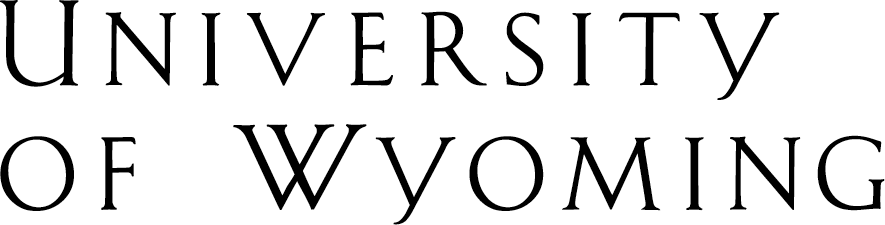 Office of the Registrar; 1000 East University Ave. •  (307) 766-5272 • fax (307) 766-3960 • e-mail: registrar@uwyo.edu • www.uwyo.edu 